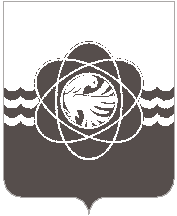 57 сессии четвёртого созываот 20.11.2018  № 474Рассмотрев предложение Администрации муниципального образования «город Десногорск» Смоленской области от 15.11.2018 № 11128, учитывая рекомендации постоянной депутатской комиссии планово-бюджетной, по налогам, финансам и инвестиционной деятельности, Десногорский городской СоветР Е Ш И Л:1. Установить компенсационные выплаты за присмотр и уход за детьми из малоимущих семей на 2019 год в муниципальных бюджетных дошкольных образовательных организациях 38,00 рублей в день на одного воспитанника.	2. Установить компенсационные выплаты за присмотр и уход за детьми-инвалидами, детьми-сиротами и детьми, оставшимися без попечения родителей, а также за детьми с туберкулёзной интоксикацией 128,00 рублей в день на одного воспитанника.3. Установить, что источником финансирования компенсационных выплат за присмотр и уход за детьми  из малоимущих семей, детьми-инвалидами, детьми-сиротами и детьми,  оставшимися без попечения родителей, а также за детьми с туберкулёзной интоксикацией в муниципальных бюджетных дошкольных образовательных организациях является местный бюджет.4. Настоящее решение вступает в силу с 1 января 2019 года.5.	Муниципальным бюджетным дошкольным учреждениям размещать информацию о предоставлении компенсационных выплат в Единой государственной информационной системе социального обеспечения.6. Настоящее решение опубликовать в газете «Десна». Об установлении компенсационных  выплат за присмотр и уход за детьми из малоимущих семей, детьми-инвалидами, детьми-сиротами и детьми, оставшимися без попечения  родителей, а также за детьми с туберкулёзной интоксикацией в муниципальных бюджетных дошкольных образовательных организациях на 2019 годПредседательДесногорского городского Совета                                     В.Н. БлохинГлава     муниципального      образования «город Десногорск» Смоленской области                                      А.Н. Шубин